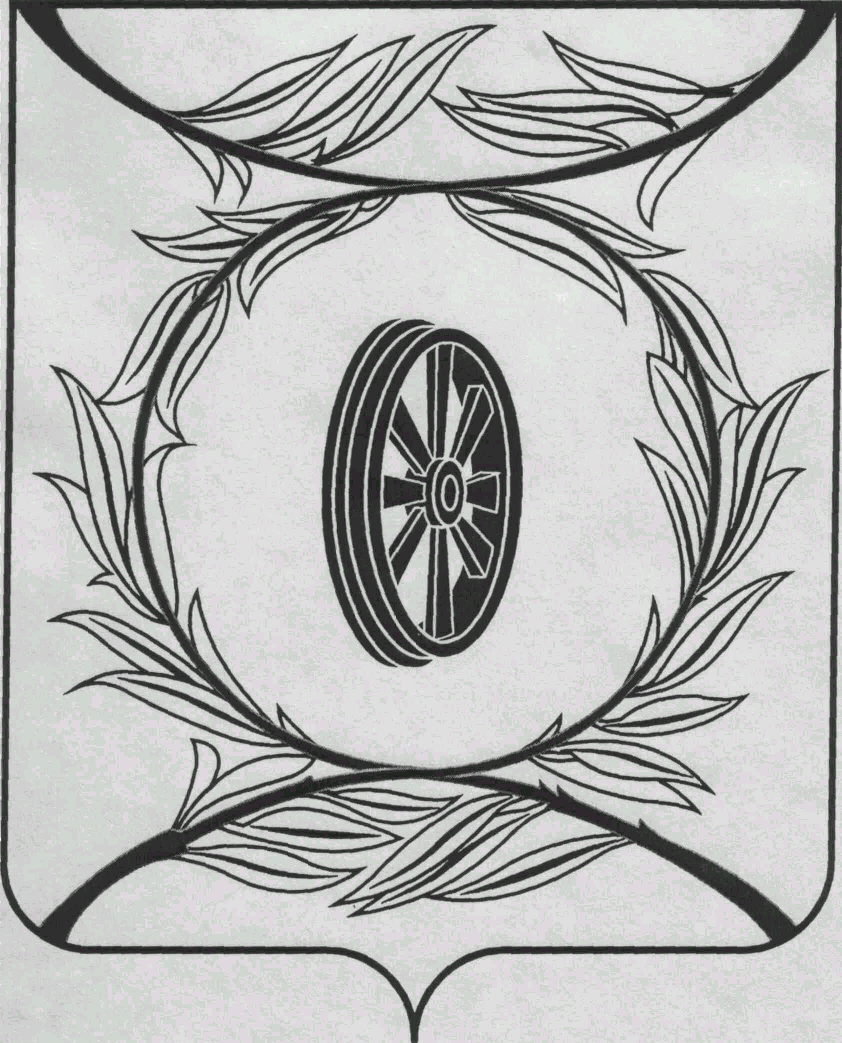 Челябинская областьСОБРАНИЕ ДЕПУТАТОВКАРТАЛИНСКОГО МУНИЦИПАЛЬНОГО РАЙОНАРЕШЕНИЕот 28 января 2021 года  № 67                                                                  О внесении изменений в Положение «О порядке учета и ведения реестра имущества, находящегося в собственности Карталинского муниципального района»Рассмотрев ходатайство администрации Карталинского муниципального района,Собрание депутатов Карталинского муниципального района РЕШАЕТ:1. Внести в Положение «О порядке учета и ведения реестра имущества, находящегося в собственности Карталинского муниципального района», утвержденное решением Собрания депутатов Карталинского муниципального района от 26.06.2014 года № 711, следующие изменения:1) по всему тексту Положения вместо слов: «Управление по имущественной, земельной политике и координации деятельности в сфере государственных и муниципальных услуг Карталинского муниципального района» читать слова «Управление по имущественной и земельной политике Карталинского муниципального района»;2) абзац 13 пункта 3 раздела II дополнить текстом следующего содержания:«При учете движимого имущества, объектом учета может являться совокупность имущества, приобретенного по одному правоустанавливающему документу и предназначенного для закрепления за одной организацией или для передачи в пользование одному лицу, учитывается в реестре суммарно как единый объект.В один инвентарный объект, признаваемый комплексом объектов основных средств, объединяются объекты имущества несущественной стоимости, имеющие одинаковые сроки полезного и ожидаемого использования:- объекты библиотечного фонда;- мебель для обстановки одного помещения: столы, стулья, стеллажи, шкафы, полки;- компьютерное и периферийное оборудование: системные блоки, мониторы, компьютерные мыши, клавиатуры, принтеры, колонки, акустические системы, микрофоны, веб-камеры, внешние накопители на жестких дисках и т.д.- иное имущество несущественной стоимости.».2. Направить данное решение главе Карталинского муниципального района для подписания и опубликования в средствах массовой информации.3. Разместить настоящее решение в официальном сетевом издании администрации Карталинского муниципального района в сети Интернет (http://www.kartalyraion.ru). 4. Настоящее решение вступает в силу со дня его официального опубликования.  Председатель Собрания депутатовКарталинского муниципального                                                Е.Н. СлинкинГлава Карталинского муниципального района                                                                      А.Г. Вдовин